INDIVIDUÁLNA prihláška športovca – X. národná letnÁ špeciálna olympiáda, x-bionic ŠAMORÍN 2017Soc. zariadenie, športový klub: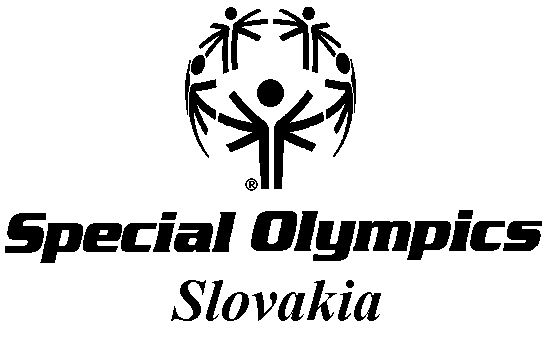 DG:Súhlas lekára:dátum:                                       podpis, pečiatkaMeno zodpovedného vedúceho družstva:dátum:                                       podpis, pečiatkaAdresa:Adresa:Tel.:Tel.:kód š. k.kód š. k.Meno a priezvisko:Meno a priezvisko:Dátum narodenia:Dátum narodenia:pohlavievek. kat.vek. kat.štart. čísloŠportUnifikovaný volejbalPoznámka:  Hrubo orámované časti vyplní usporiadateľ.Poznámka:  Hrubo orámované časti vyplní usporiadateľ.Poznámka:  Hrubo orámované časti vyplní usporiadateľ.Poznámka:  Hrubo orámované časti vyplní usporiadateľ.Poznámka:  Hrubo orámované časti vyplní usporiadateľ.Poznámka:  Hrubo orámované časti vyplní usporiadateľ.